Erie High School Wellness Department – 2021 Wellness I Mrs. Bennett   E-mail:mbennett@eriesd.org    Phone:  874-6200 ext. 1516     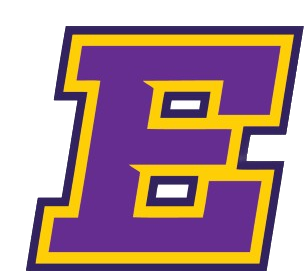 Special Help Monday:8:00- 8:40 AM Text:  Five For Life Curriculum, FLASH Curriculum, American Red Cross Resources7, Habits of    Highly Effective Teens by Sean Covey,  Empowerment Journal-Believe in youCourse Materials: – Schoology, proper footwear Course Description: Focus on overall wellbeing while concentrating on the Four Pillars of Self Care. Physical Literacy, Health Literacy, Nutrition, and Social Emotional Learning (SEL) Material learned on this  course will be utilized as the foundation to facilitate a deeper understanding in all other HPE Courses.Course Assessments:Attendance /Complete Daily ASAP/Do Now for reflective class starters      2.   Complete Daily Warm up      3.   Complete Daily Content Assignment Physical & Health Literacy, Nutrition & SEL              4.   Ticket Out The Door Classroom Organization:Multiple Classes on Gym floor✓  Attendance ✓  Review agenda for the day ✓  Complete the do now in Schoology  ✓  Daily Station Rotations✓  Direct instruction on daily content (I do, We do, You do)1.)Come to class on time2,) Find your Number Spot3.) Keep Phones and Headphones put away4.) Always have shoes you can move in5.)Do not leave the gym6.) DO YOUR BEST EVERY DAY& Participate! 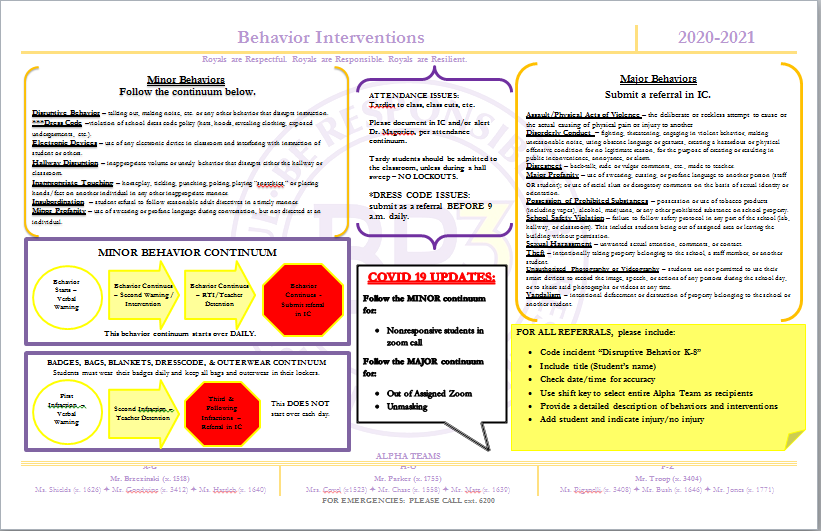 